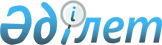 О проекте Указа Президента Республики Казахстан "О некоторых вопросах Совета по управлению Национальным фондом Республики Казахстан"Постановление Правительства Республики Казахстан от 15 декабря 2004 года N 1321

      Правительство Республики Казахстан  ПОСТАНОВЛЯЕТ: 

      внести на рассмотрение Президента Республики Казахстан проект Указа Президента Республики Казахстан "О некоторых вопросах Совета по управлению Национальным фондом Республики Казахстан".        Премьер-Министр 

   Республики Казахстан  

  УКАЗ 

Президента Республики Казахстан  О некоторых вопросах Совета по управлению 

Национальным фондом Республики Казахстан       В соответствии со статьей 25 Бюджетного  кодекса Республики Казахстан  ПОСТАНОВЛЯЮ: 

      1. Образовать Совет по управлению Национальным фондом Республики Казахстан (далее - Совет) - консультативно-совещательный орган при Президенте Республики Казахстан.       2. Утвердить прилагаемые: 

      1) состав Совета; 

      2) положение о Совете.       3. Внести в  Указ Президента Республики Казахстан от 29 января 2001 года N 543 "О некоторых вопросах Национального фонда Республики Казахстан" (САПП Республики Казахстан, 2001 г., N 4-5, ст. 42; 2003 г., N 6, ст. 60; N 46, ст. 502) следующие изменения: 

      1) пункт 1 исключить; 

      2) в пункте 4 слова ", кроме пункта 6 Правил, вступающего в силу с даты введения в действие Закона Республики Казахстан "О внесении изменений и дополнений в некоторые законодательные акты Республики Казахстан по вопросам функционирования Национального фонда Республики Казахстан", указанного в пункте 3 настоящего Указа, а также подпункта 1) пункта 7 Правил, вступающего в силу с 1 января 2002 года," исключить.       4. Настоящий Указ вступает в силу с 1 января 2005 года.        Президент 

Республики Казахстан 

Утвержден         

Указом Президента    

Республики Казахстан   

от "__" _____ 2004 года  

N____            Состав Совета по управлению Национальным фондом 

Республики Казахстан Назарбаев                      - Президент Республики Казахстан, 

Нурсултан Абишевич               председатель Совета Ахметов                        - Премьер-Министр Парламента 

Даниал Кенжетаевич               Республики Казахстан 

                                 (по согласованию) Абыкаев                        - Председатель Сената Парламента 

Нуртай Абыкаевич                 Республики Казахстан 

                                 (по согласованию) Мухамеджанов                   - Председатель Мажилиса Парламента 

Урал Байгунсович                 Республики Казахстан 

                                 (по согласованию) Джаксыбеков Адильбек           - Руководитель Администрации 

Рыскельдинович                   Президента Республики Казахстан Сайденов                       - Председатель Национального Банка 

Анвар Галимуллаевич              Республики Казахстан Дунаев                         - Министр финансов Республики 

Арман Галиаскарович              Казахстан Келимбетов                     - Министр экономики и бюджетного 

Кайрат Нематович                 планирования Республики Казахстан Оксикбаев                      - Председатель Счетного комитета по 

Омархан Нуртаевич                контролю за исполнением 

                                 республиканского бюджета. 

       Утверждено        

Указом Президента    

Республики Казахстан   

от "__" _____ 2004 года  

N____           

    Положение о Совете по управлению 

Национальным фондом Республики Казахстан  

  1. Общие положения       1. Совет по управлению Национальным фондом Республики Казахстан (далее - Совет) является консультативно-совещательным органом при Президенте Республики Казахстан. 

      2. В своей деятельности Совет руководствуется  Конституцией Республики Казахстан, законодательными актами Республики Казахстан, актами Президента Республики Казахстан, а также настоящим Положением. 

      3. Решения Совета носят рекомендательный характер.  

  2. Задачи и функции Совета       4. Основными задачами Совета являются оказание содействия и выработка рекомендаций по вопросам использования Национального фонда Республики Казахстан (далее - Фонд). 

      5. В целях реализации задач Совет выполняет следующие функции: 

      1) выработка предложений по повышению эффективности формирования и использования Фонда; 

      2) рассмотрение и выработка предложений по объемам и направлениям использования Фонда; 

      3) выработка предложений по перечню разрешенных финансовых активов и иного имущества, за исключением нематериальных активов, для размещения Фонда.  

  3. Права Совета       6. Совет имеет право в установленном законодательством порядке и в пределах своей компетенции: 

      1) привлекать представителей государственных органов, а также институтов гражданского общества к обсуждению вопросов деятельности Фонда; 

      2) принимать соответствующие решения по рассматриваемым вопросам, которые носят рекомендательный характер.  

  4. Организация деятельности Совета       7. Совет возглавляет председатель. 

      8. Председатель Совета: 

      1) осуществляет общее руководство деятельностью Совета; 

      2) определяет место и время проведения заседаний Совета; 

      3) председательствует на заседаниях Совета. В отсутствие председателя по его поручению на заседаниях председательствует один из членов Совета; 

      4) дает обязательные для исполнения указания членам Совета. 

      9. Члены Совета вправе: 

      1) вносить предложения по плану работы Совета, повестке дня его заседаний и порядку обсуждения вопросов; 

      2) участвовать в подготовке материалов к заседаниям Совета, проектов его решений; 

      3) принимать участие в обсуждении вопросов, рассматриваемых на заседании Совета. 

      10. Заседания Совета проводятся по мере необходимости и не реже одного раза в год, в сроки, определяемые председателем Совета, и оформляются протоколом. Заседания Совета правомочны при наличии двух третей его членов. Делегирование членами Совета своих полномочий иным должностным лицам не допускается. 

      11. Решения Совета принимаются простым большинством голосов от общего количества присутствовавших на заседании членов Совета. При разделении голосов поровну голос председательствующего является решающим. 

      12. Рабочим органом Совета является Администрация Президента Республики Казахстан. 
					© 2012. РГП на ПХВ «Институт законодательства и правовой информации Республики Казахстан» Министерства юстиции Республики Казахстан
				